?АРАР	                                                                                 ПОСТАНОВЛЕНИЕ«04»  сентябрь 2017 й.                    № 31                         «04»  сентября 2017 гОб утверждении проектов организации дорожного движения на автомобильных дорогах местного значения в сельском поселении Ишмурзинский сельсовет муниципального района Баймакский район Республики БашкортостанВ соответствии с п.п. 5 п. 1 ст. 14 Федерального закона от 06 октября 2003 года №131-ФЗ «Об общих принципах организации местного самоуправления в Российской Федерации», ст. 13 Федерального закона от 08 ноября 2007 года№ 257-ФЗ «Об автомобильных дорогах и о дорожной деятельности в Российской Федерации и о внесении изменений в отдельные законодательные акты Российской Федерации», ст. 21 Федерального закона от 10 декабря 1995 г. № 196-ФЗ «О безопасности дорожного движения», а также в соответствии с действующим законодательством, Администрация сельского поселения Ишмурзинский сельсовет муниципального района Баймакский район Республики Башкортостанпостановляет:1.  Утвердить Проект организации дорожного движения автомобильных дорог местного значения в сельском поселении Ишмурзинский сельсовет муниципального района Баймакский район Республики Башкортостан с. Ишмурзино   (прилагается).2. Утвердить Проект организации дорожного движения автомобильных дорог местного значения в сельском поселении Ишмурзинский сельсовет муниципального района Баймакский район Республики Башкортостан д.Богачево (прилагается)3. Разместить настоящее постановление на официальном сайте администрации сельского поселения Ишмурзинский сельсовет муниципального района Баймакский район Республики Башкортостан.4.Контроль за исполнением  настоящего постановления оставляю за собой.Глава   сельского поселенияИшмурзинский  сельсоветмуниципального района Баймакский районРеспублики Башкортостан:                    _______________ Р.М. ИскужинБАШ?ОРТОСТАН РЕСПУБЛИКА№ЫБАЙМА? РАЙОНЫМУНИЦИПАЛЬ РАЙОНЫНЫ*ИШМЫР:А  АУЫЛ  СОВЕТЫАУЫЛ БИЛ»М»№ЕХАКИМИ»ТЕ453655, Байма7 районы,Ишмыр6а  ауылы, C.Игишев урамы,28Тел. 8(34751) 4-26-38ishmur-sp@yandex.ru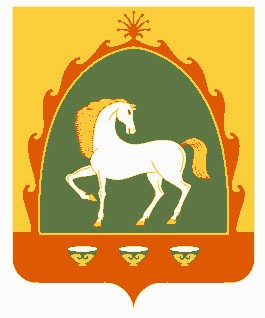 АДМИНИСТРАЦИЯСЕЛЬСКОГО ПОСЕЛЕНИЯИШМУРЗИНСКИЙ СЕЛЬСОВЕТМУНИЦИПАЛЬНОГО РАЙОНАБАЙМАКСКИЙ РАЙОНРЕСПУБЛИКА БАШКОРТОСТАН453655 , Баймакский  район,с.Ишмурзино, ул.С.Игишева,28Тел. 8(34751) 4-26-38ishmur-sp@yandex.ruИНН 0254002114    КПП 025401001     ОГРН 1020201544032ИНН 0254002114    КПП 025401001     ОГРН 1020201544032ИНН 0254002114    КПП 025401001     ОГРН 1020201544032